«День призывника»20 ноября 2019г. обучающиеся 10-го класса нашей школы приняли участие в «Дне призывника», который проходил на базе воинской части 58-й армии.  В рамках «Дня призывника» юноши узнали о славной истории и боевых традициях войск, к которым относится воинская часть, где проходили мероприятия, получили теоретические знания и практические навыки. Ребята «пощупали своими руками» боевую технику, увидели образцы вооружения и военной техники. День прошёл интересно, познавательно.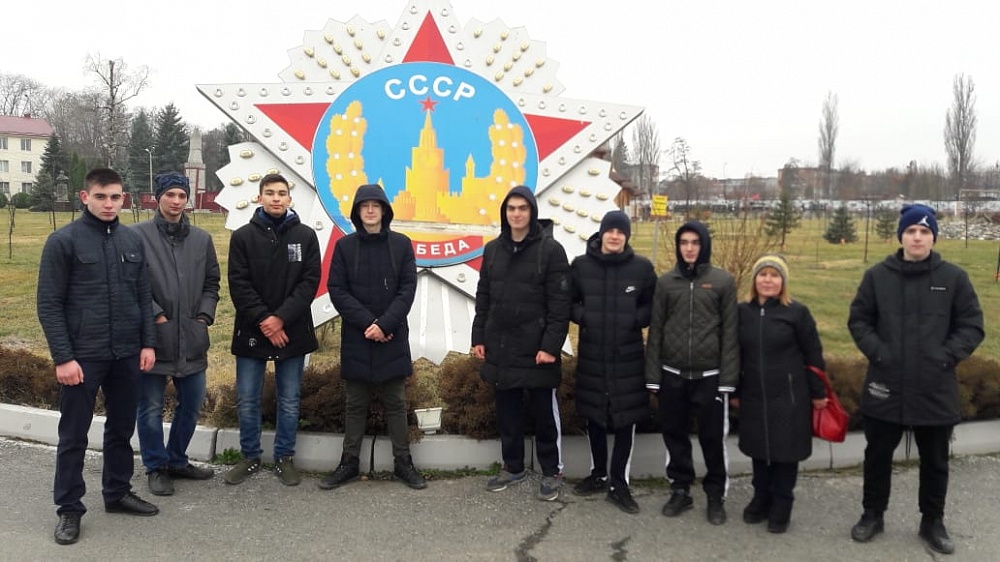 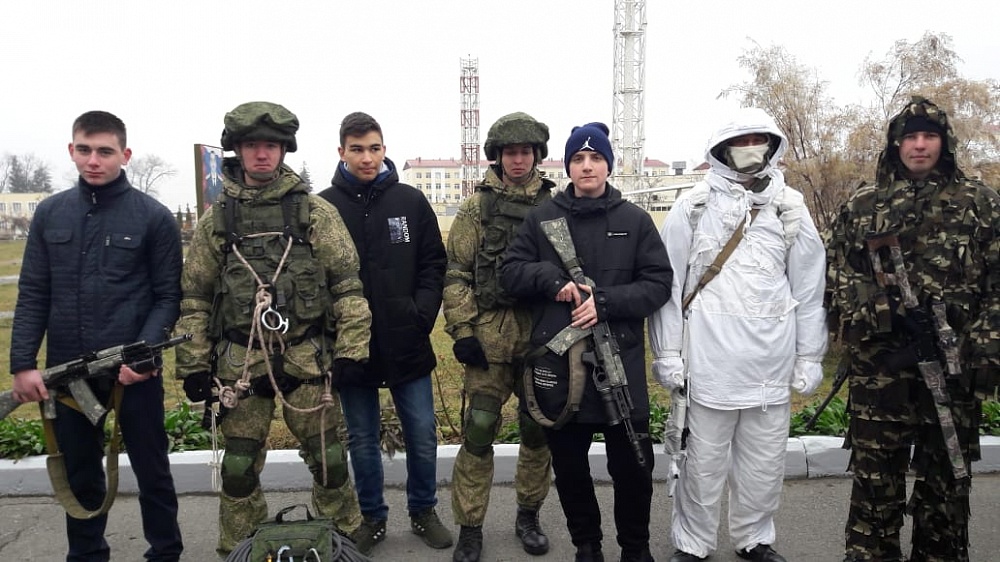 